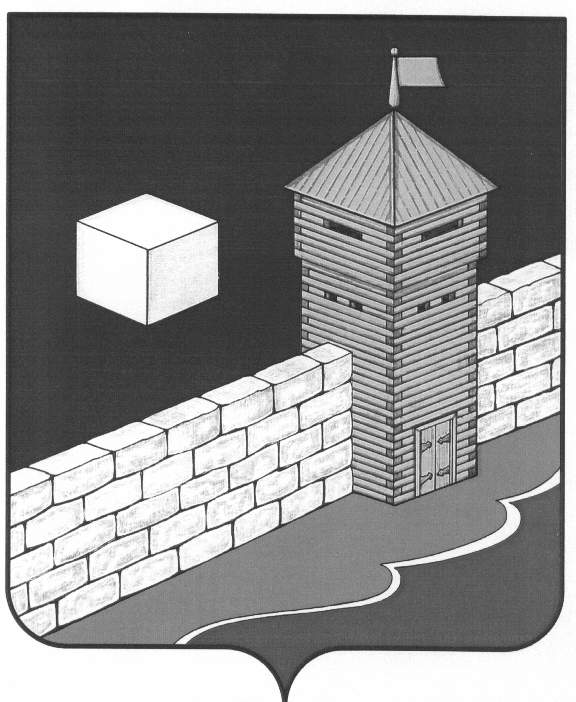 АДМИНИСТРАЦИЯ НОВОБАТУРИНСКОГО СЕЛЬСКОГО ПОСЕЛНИЯ                                          ПОСТАНОВЛЕНИЕ456573, п. Новобатурино Еткульского района, Челябинской области, ул. Центральная, 4  тел., факс 8-351-45-9-93-68« 30» марта  2016 г.  № 25 п. НовобатуриноО  запрете выжигания сухой травына полях и разведения костров на территории Новобатуринского сельского поселения          В целях стабилизации обстановки с пожарами и обеспечения надежной противопожарной защиты   и в соответствии  с требованиями постановления Правительства Российской Федерации от 22 ноября 2015 года № 1243 «Правила противопожарного режима в Российской Федерации»  администрация Новобатуринского сельского поселения  ПОСТАНОВЛЯЕТ:Запрещается выжигание сухой травянистой растительности, стерни, пожнивных остатках на землях сельскохозяйственного назначения и землях запаса, разведения костров на полях   Новобатуринского сельского поселения.Использования открытого огня и разведение костров на землях сельскохозяйственного назначения и землях запаса могут проводиться при условии соблюдения требований пожарной безопасности.Запрещается в полосах отвода автомобильных дорог, полосах отвода и охранных зонах путепроводов и продуктопроводов выжигать сухую травяную растительность, разводить костры, сжигать хворост, порубочные остатки и горючие материалы, а также оставлять сухостойные деревья и кустарники.Глава Новобатуринскогосельского поселения                                                  А.М.  Абдулин 